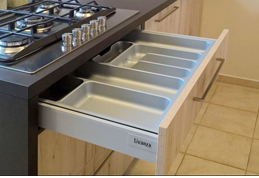 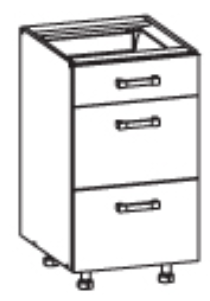 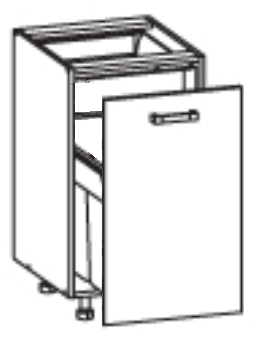 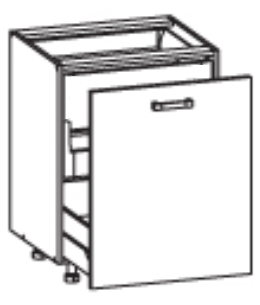 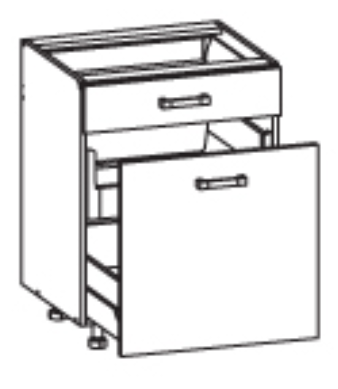 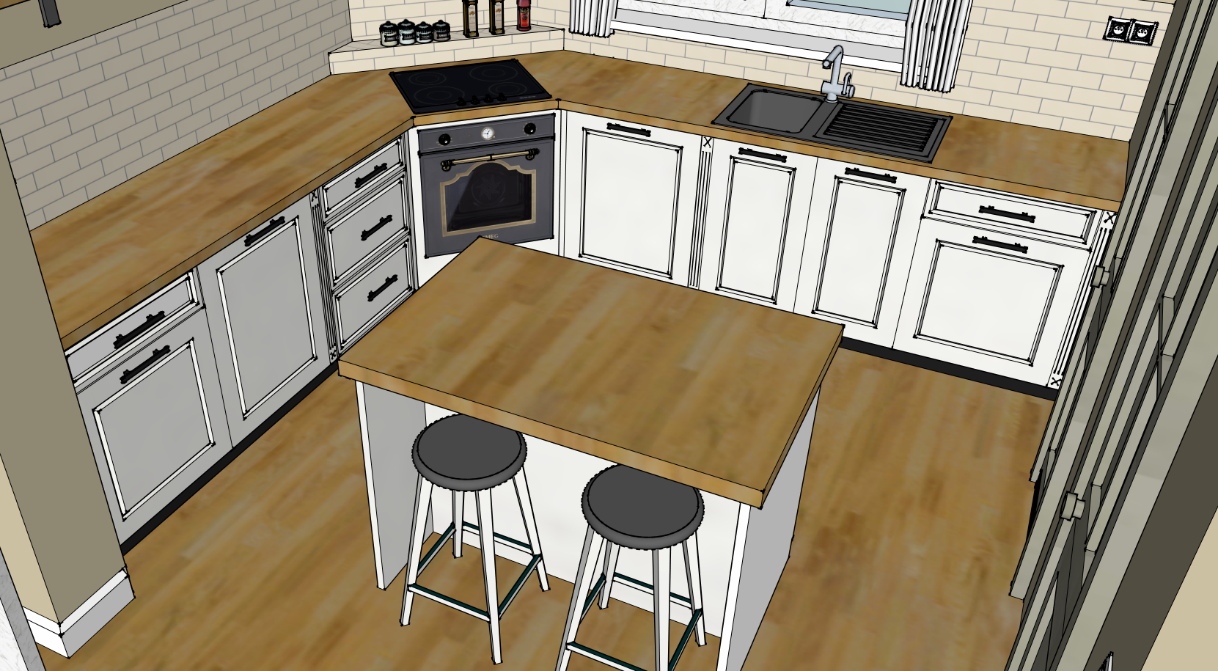 Ostrůvek:Rozměry (šxdxv): 800x1200x9002 zásuvky bez organizérů, otvíratelná skříňka (křídla), uprostřed police přes celou délku (v dolní polovině možno přehradit příčkou pro větší nosnost police), z přední strany černý sokl (jako u celé kuchyňské linky).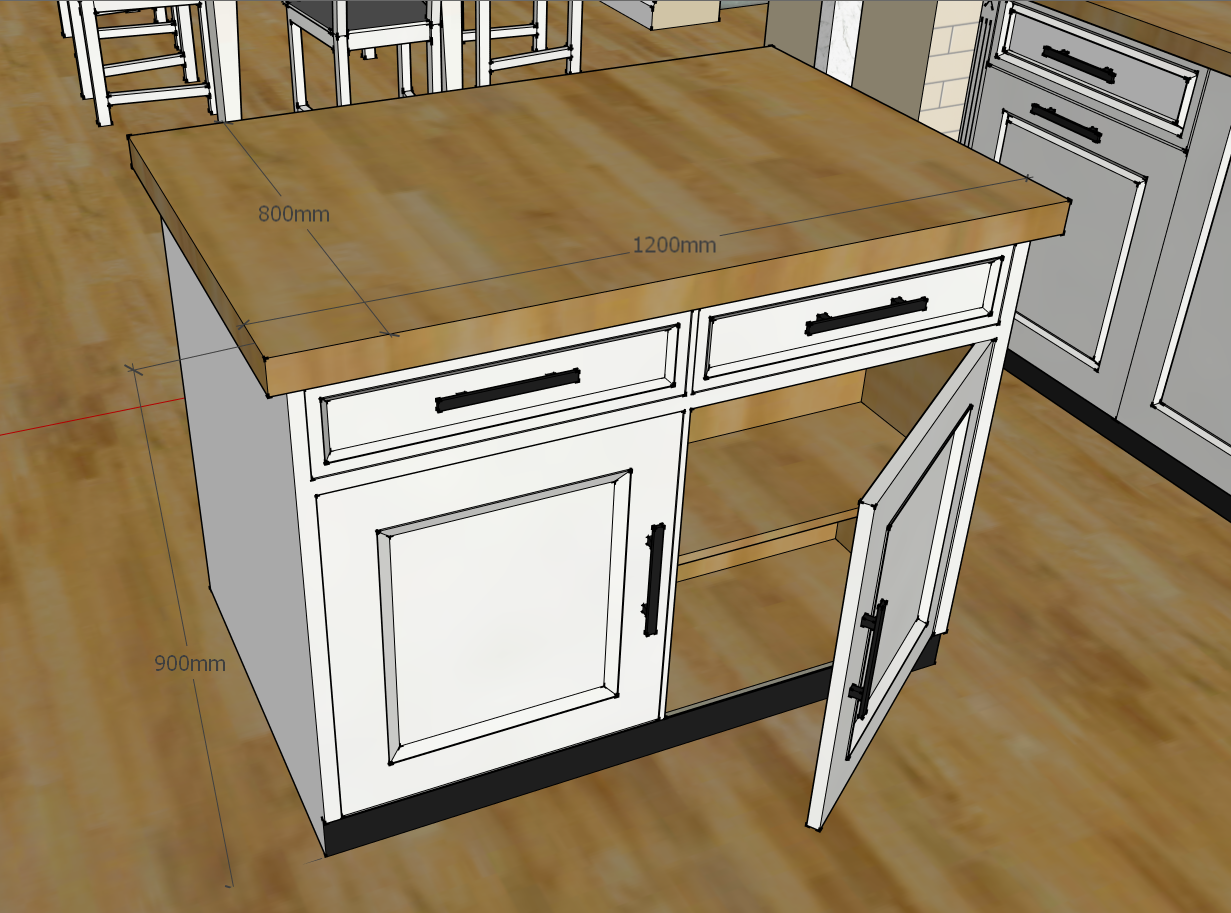 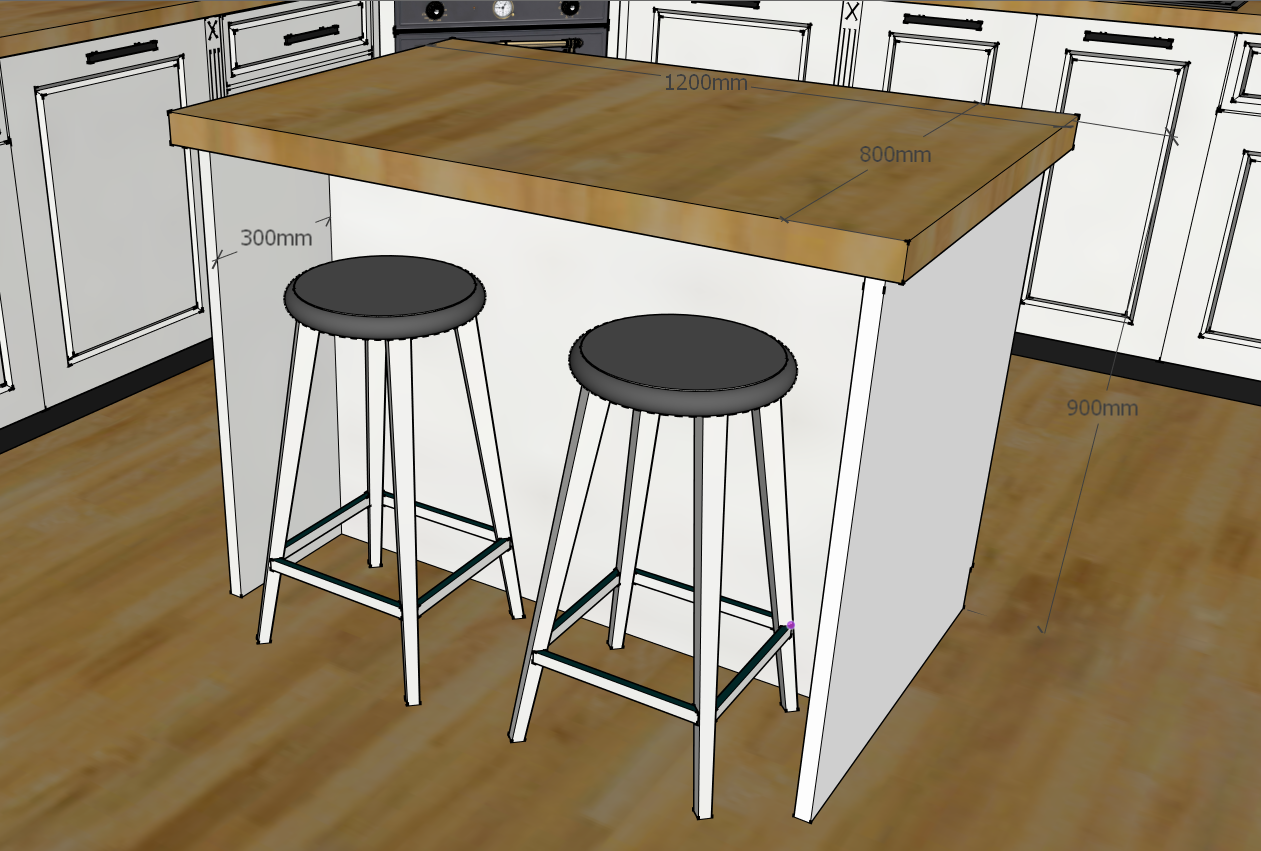 Rozměry kuchyně: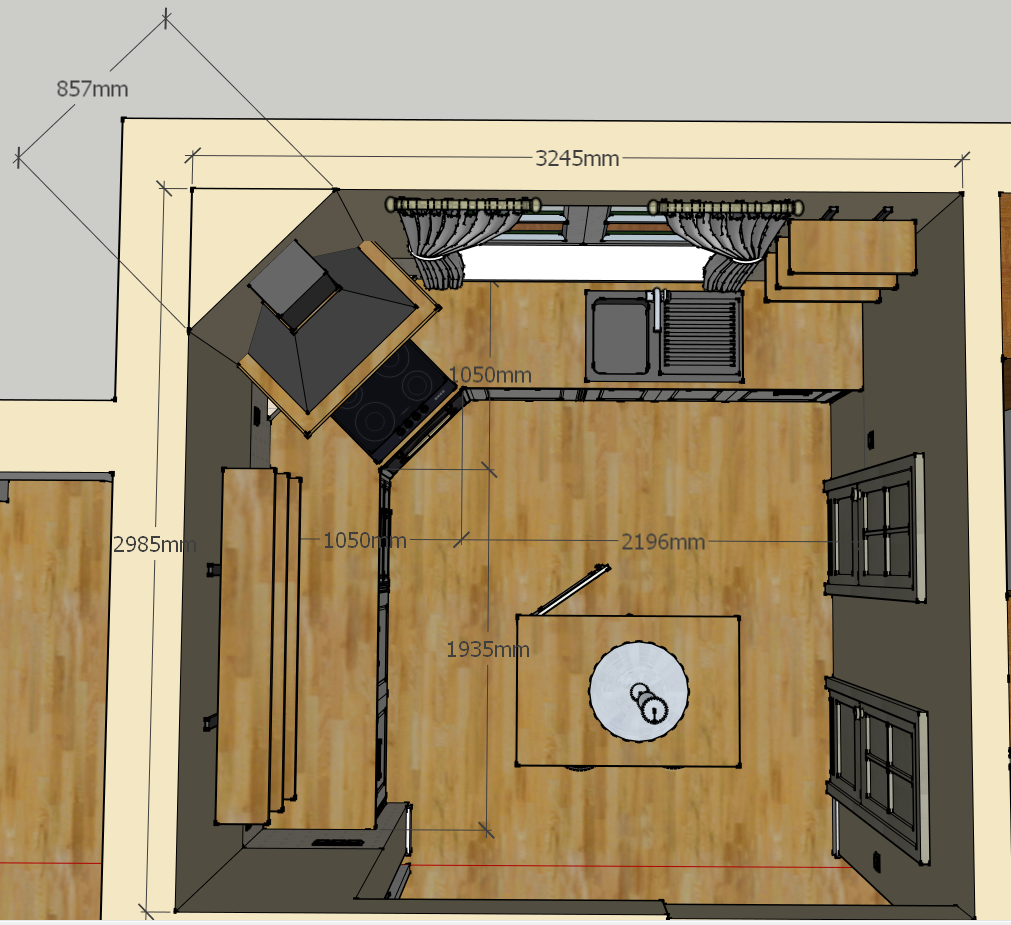 Styl kuchyně: povrchová úprava, profil skříněk atd.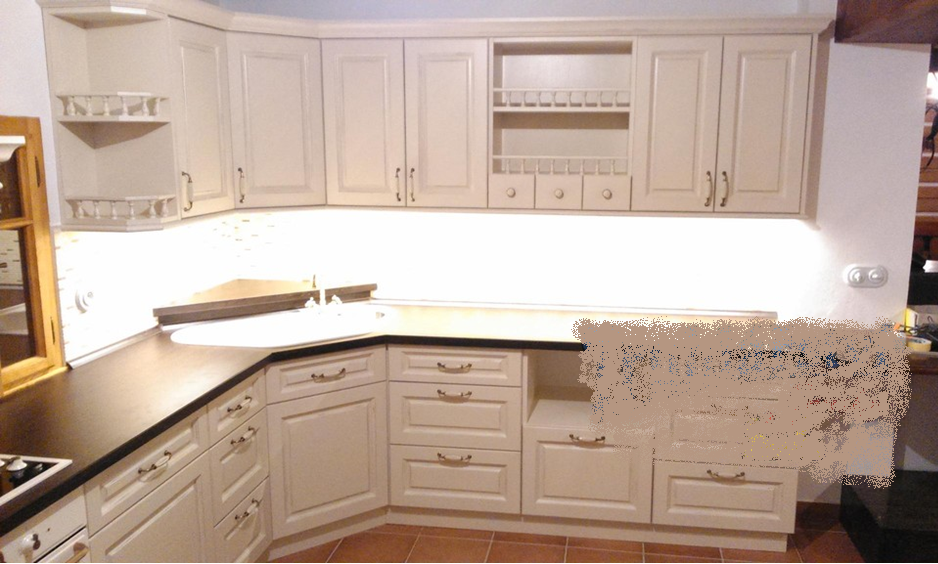 2x dřezová skříňka dvířková s plným výsuvemRozměry (šxv):430x860Dvířka s plným výsuvem pro uložení odpadkových košů2x skříňka se šuplíkem a dvířkami s plným výsuvem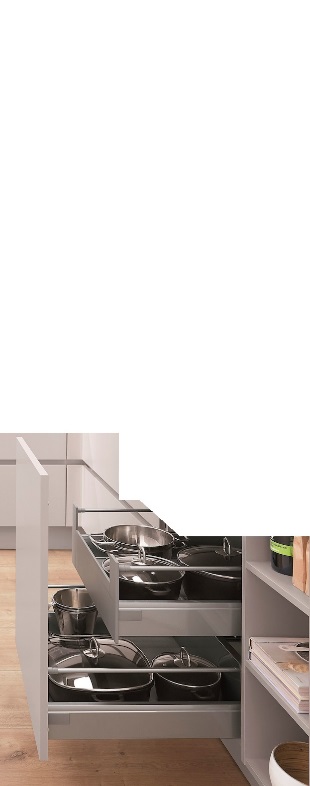 Rozměry (šxv):600x860Nahoře klasická zásuvka (1x s organizérem příborů a 1x bez organizéru)Níže pak dvířka a dvě zásuvky Příklad organizéru v zásuvce (dřevěný)1x skříňka s dvířkami a plným výsuvem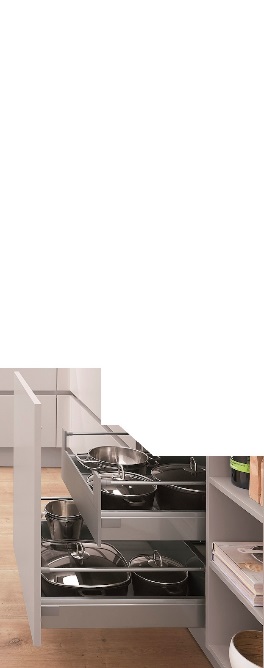 Rozměry (šxv):600x860Podobná skříňka jako ta výše, pouze bez horní zásuvky1x Skříňka se třemi zásuvkami a plnými výsuvy Rozměry (šxv):600x860Bez organizérůMyčkové dvířkaRozměry (šxv):600x760Dvířka pro vestavnou myčkuSporáková skříňka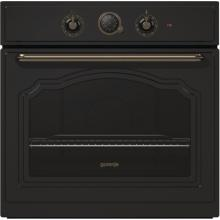 Rozměry (šxv):680x860Skříňka pro vestavnou troubu. Trouba Gorenje GORENJE BO 73 CLB4x Ozdobný přířezRozměry (šxv):50x8604 ks ozdobného přířezu. (2x u stěny, 2x v lince)